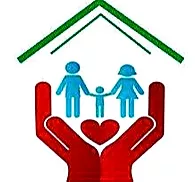 Gateway District Health DepartmentNow offering COVID-19 drive-thru testing for State Employees @ the Rowan County Health Department in Morehead.Dates and hours of operation:Starting Wednesday May 27th from 9am to 4pm Then Monday and Wednesday 9am to 4pm through the month of June!(More dates and times coming soon)Call 606-784-8954 to register and choose a time slot.Drive up to main doors of Rowan County Health Department at scheduled time.A staff member will come out to your vehicle, request ID, and administer the test.Receive results via phone or email.Testing site location:730 West Main StreetMorehead, KY 40351606-784-8954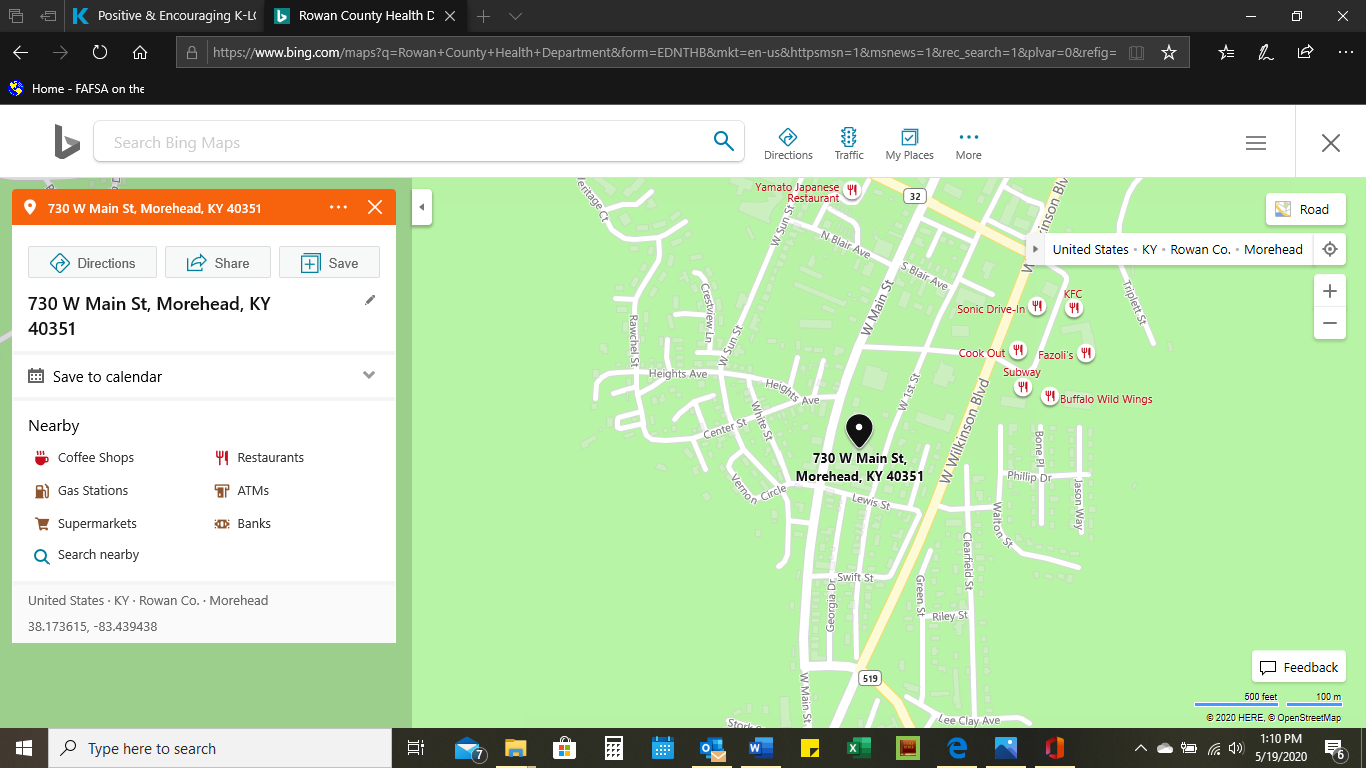 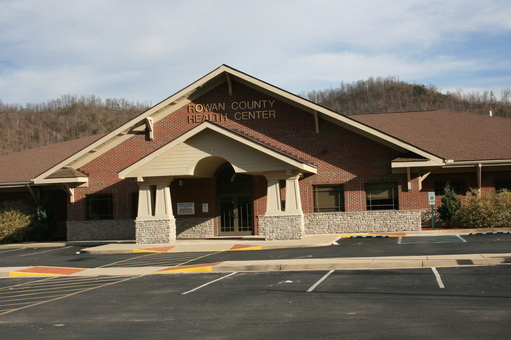 